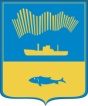 АДМИНИСТРАЦИЯ ГОРОДА МУРМАНСКАКОМИТЕТ ПО ОБРАЗОВАНИЮПРИКАЗ09.03.2017                                                                                                         № 551                                                 О создании муниципального отделения Всероссийского военно-патриотического движения «Юнармия»В целях совершенствования деятельности образовательных учреждений города Мурманска по военно-патриотическому воспитанию, повышения престижа военной службы, формирования у обучающихся готовности и способности к выполнению гражданского долга по защите Отечества п р и к а з ы в а ю:1. Отделу воспитания, дополнительного образования и охраны прав несовершеннолетних (Ананьина Л.А.) создать на базе муниципального бюджетного учреждения дополнительного образования «Центр патриотического воспитания «Юная Гвардия»  муниципальное отделение Всероссийского военно-патриотического движения «Юнармия» для осуществления координации деятельности и проведения патриотических мероприятий военно-патриотического движения «Юнармия».2. Руководителям МБОУ г. Мурманска «Гимназия № 7», МБУ ДО «Центр патриотического воспитания «Юная Гвардия» (Колтовая Н.А., Гисмеев А.Р.):2.1. Организовать деятельность по координации  и проведению патриотических мероприятий военно-патриотического движения «Юнармия».2.2. Назначить лиц из числа педагогических работников образовательных учреждений ответственными за координацию деятельности муниципального отделения Всероссийского военно-патриотического движения «Юнармия».2.3. Обеспечить условия для организации и проведения патриотических мероприятий с участниками муниципального отделения Всероссийского военно-патриотического движения «Юнармия». 	3. Руководителям образовательных учреждений города Мурманска:3.1. Организовать деятельность по созданию школьных отрядов Всероссийского военно-патриотического движения «Юнармия» в соответствии с Уставом (приложение № 1).3.2. Утвердить списочные составы школьных отрядов.3.3. Разработать календарные планы мероприятий школьных отрядов Всероссийского военно-патриотического движения «Юнармия».3.4. Обеспечить участие школьных отрядов в военно-патриотических и спортивных мероприятиях муниципального отделения Всероссийского военно-патриотического движения «Юнармия».	4. Контроль исполнения приказа возложить на Ананьину Л.А., начальника отдела воспитания, дополнительного образования и охраны прав несовершеннолетних.Председатель комитета                                                              В.Г. Андрианов